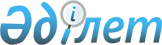 О признании утратившими силу некоторых решений Целиноградского районного маслихатаРешение Целиноградского районного маслихата Акмолинской области от 10 июля 2020 года № 428/64-6. Зарегистрировано Департаментом юстиции Акмолинской области 15 июля 2020 года № 7956
      В соответствии со статьей 6 Закона Республики Казахстан от 23 января 2001 года "О местном государственном управлении и самоуправлении в Республике Казахстан", статьей 27 Закона Республики Казахстан от 6 апреля 2016 года "О правовых актах" Целиноградский районный маслихат РЕШИЛ:
      1. Признать утратившими силу некоторые решения Целиноградского районного маслихата согласно приложению к настоящему решению.
      2. Настоящее решение вступает в силу со дня государственной регистрации в Департаменте юстиции Акмолинской области и вводится в действие со дня официального опубликования.
      "СОГЛАСОВАНО" Перечень признанных утратившими силу некоторых решений Целиноградского районного маслихата
      1. Решение Целиноградского районного маслихата от 23 октября 2017 года № 146/20-6 "Об утверждении Правил оказания социальной помощи, установления размеров и определения перечня отдельных категорий нуждающихся граждан в Целиноградском районе" (зарегистрировано в Реестре государственной регистрации нормативных правовых актов № 6154, опубликовано 10 ноября 2017 года в Эталонном контрольном банке нормативных правовых актов Республики Казахстан в электронном виде);
      2. Решение Целиноградского районного маслихата от 24 августа 2018 года № 235/33-6 "О внесении изменений и дополнения в решение Целиноградского районного маслихата от 23 октября 2017 года № 146/20-6 "Об утверждении Правил оказания социальной помощи, установления размеров и определения перечня отдельных категорий нуждающихся граждан в Целиноградском районе" (зарегистрировано в Реестре государственной регистрации нормативных правовых актов № 6791, опубликовано 27 сентября 2018 года в Эталонном контрольном банке нормативных правовых актов Республики Казахстан в электронном виде);
      3. Решение Целиноградского районного маслихата от 9 октября 2018 года № 242/35-6 "О внесении изменений в решение Целиноградского районного маслихата от 23 октября 2017 года № 146/20-6 "Об утверждении Правил оказания социальной помощи, установления размеров и определения перечня отдельных категорий нуждающихся граждан в Целиноградском районе" (зарегистрировано в Реестре государственной регистрации нормативных правовых актов № 6810, опубликовано 25 октября 2018 года в Эталонном контрольном банке нормативных правовых актов Республики Казахстан в электронном виде);
      4. Решение Целиноградского районного маслихата от 18 марта 2019 года № 292/42-6 "О внесении изменений в решение Целиноградского районного маслихата от 23 октября 2017 года № 146/20-6 "Об утверждении Правил оказания социальной помощи, установления размеров и определения перечня отдельных категорий нуждающихся граждан в Целиноградском районе" (зарегистрировано в Реестре государственной регистрации нормативных правовых актов № 7122, опубликовано 8 апреля 2019 года в Эталонном контрольном банке нормативных правовых актов Республики Казахстан в электронном виде);
      5. Решение Целиноградского районного маслихата от 13 июня 2019 года № 327/47-6 "О внесении изменений в решение Целиноградского районного маслихата от 23 октября 2017 года № 146/20-6 "Об утверждении Правил оказания социальной помощи, установления размеров и определения перечня отдельных категорий нуждающихся граждан в Целиноградском районе" (зарегистрировано в Реестре государственной регистрации нормативных правовых актов № 7238, опубликовано 24 июня 2019 года в Эталонном контрольном банке нормативных правовых актов Республики Казахстан в электронном виде);
      6. Решение Целиноградского районного маслихата от 30 июля 2019 года № 338/48-6 "О внесении изменений в решение Целиноградского районного маслихата от 23 октября 2017 года № 146/20-6 "Об утверждении Правил оказания социальной помощи, установления размеров и определения перечня отдельных категорий нуждающихся граждан в Целиноградском районе" (зарегистрировано в Реестре государственной регистрации нормативных правовых актов № 7319, опубликовано 13 августа 2019 года в Эталонном контрольном банке нормативных правовых актов Республики Казахстан в электронном виде).
					© 2012. РГП на ПХВ «Институт законодательства и правовой информации Республики Казахстан» Министерства юстиции Республики Казахстан
				
      Председатель сессии
Целиноградского районного маслихата

Н.Токабаев

      Секретарь
Целиноградского районного маслихата

Б.Ибраев

      Аким Целиноградского района
Приложение к решению
Целиноградского районного
маслихата от 10 июля
2020 года № 428/64-6